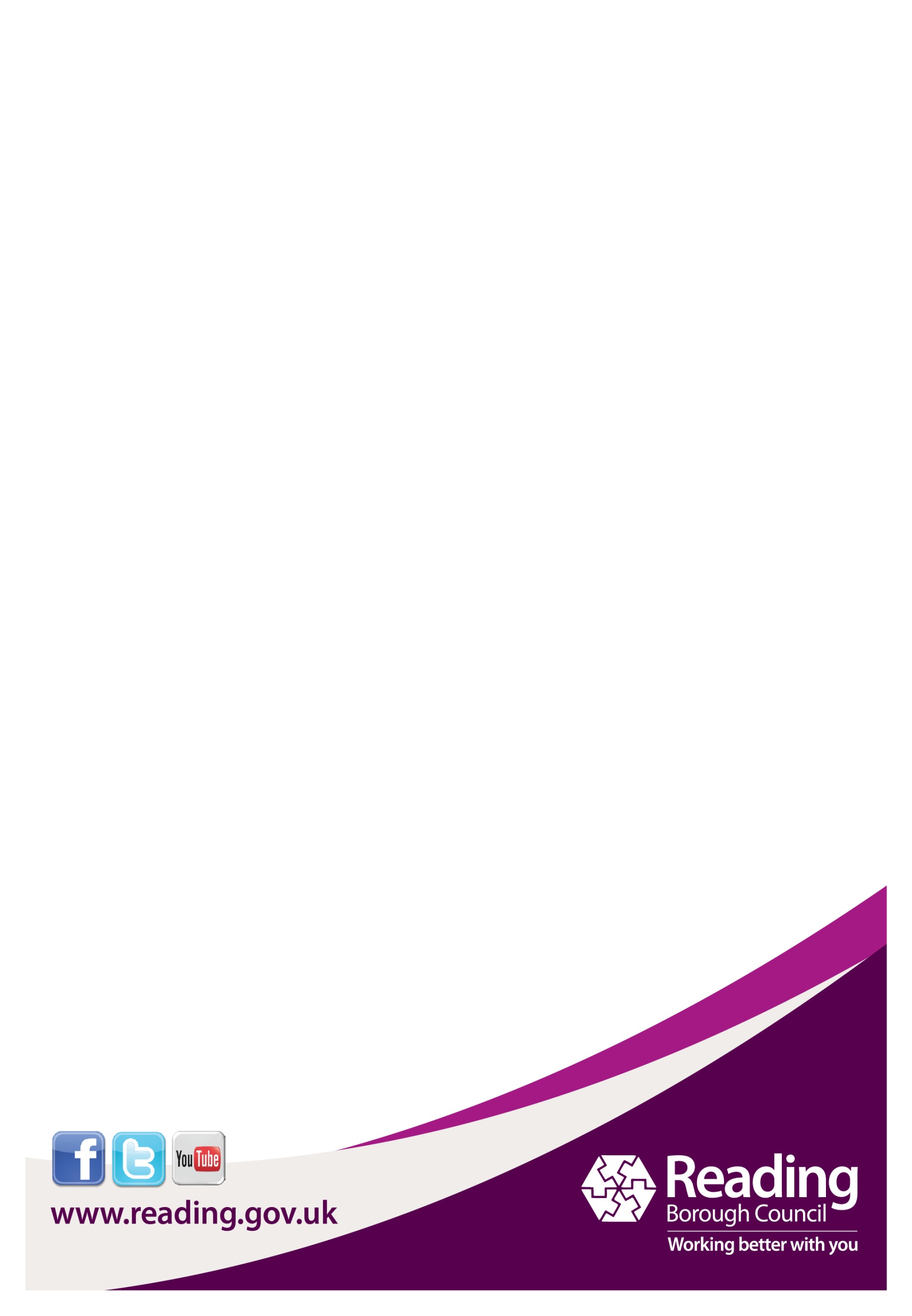 Disciplinary Policy -SchoolsJanuary 2022Table of ContentAdditional GuidanceGuidance on the process to be followed at a formal hearing - schoolsGuidance on the process to be followed at an appeal hearing – schoolsInvestigation guidanceInvestigation report templateObjectives and scopeThis policy applies to all employees of the school, including those on permanent, temporary or part-time contracts, job sharers, and individuals on non-standard terms of employment, with the exception of those below.1.2	The policy does not apply to agency staff and interims.1.3	The policy will be applied fairly in all instances where disciplinary action is regarded as necessary by the school’s management.1.4	The school reserves the right to implement the policy at any stage as set out below, taking into account the alleged misconduct of an employee. Employees will not ordinarily be dismissed for a first disciplinary offence, except in cases of gross misconduct.Where time limits are referred to in the course of this policy they may be varied by agreement between the employee and the school. The school’s Code of Conduct sets out clear advice on the standards expected of everyone who works for the school, including casual workers, agency workers and self-employed consultants i.e. everyone who carries out work for or on behalf of the school. All staff are expected to ensure that they have read and understand the Code of Conduct and if they have any questions, they should speak to their manager.1.7	The following important principles are encompassed within this policy:it is based on established case law and has been agreed between the school and the recognised trade unionsit will not contradict any current or future national agreementemployees will be informed of the school’s policy, in particular through the induction process. employees will be informed of the standards expected of thememployees will be given an opportunity to state their case before any decision is reachedthe informal process will have been exhausted before the formal procedure is initiatedan employee may be accompanied by a trade union representative or a work colleaguethere will be a right of appeal against formal action takenThe LA HR team must be consulted at all formal stages of the procedure and must be in attendance at hearings where dismissal is being considered.The school and Council will have regard to safeguarding children responsibilities when handling disciplinary matters, and the duty to refer information to the Disclosure and Barring Service as appropriate.1.8	Disciplinary matters involving the Headteacher will be dealt with under this procedure.  In the event that such a situation occurs, it will be for the Chair of Governors to handle the matter using this procedure, taking HR advice. 2	Responsibilities2.1	Employees should:in addition to the Code of Conduct and other School rules, make themselves aware of and understand any rules, procedures and standards applicable to their role and function maintain high standards of behaviour, attitude and conduct in keeping with the interests and standing of the School  at all timesact with responsibility, judgement and good faith when doing their job carry out any reasonable instruction given by the School  managers not bring the School into disrepute2.2	Additionally, managers should ensure that:all staff are aware of and understand any rules, procedures and standards applicable to their role and functionProbation and Supervision processes are applied appropriately and consistently in order to communicate the standards of conduct and behaviour expectedemployees are aware of the consequences of not complying with these rules, procedures and standards where necessary, guidance and training is given to employees to enable them to meet these standardsthey address any concerns with staff conduct promptly, explaining what the employee should do to improve, while keeping a record of what has been discussed if they consider it inappropriate to use informal methods, or if that approach has been unsuccessful, they should follow the formal stages of this policy3	Disciplinary offences  3.1	Matters that the School views as amounting to disciplinary offences include (but are not limited to) those listed below (see also section 8.6 on gross misconduct).   In all cases an investigation will be conducted before further action is considered to establish the facts.Failure to comply with the School Code of Conductpersistent bad timekeeping;unauthorised absence;damage to School property;failure to observe School procedures;abusive behaviour;unreasonable refusal to follow an instruction issued by a manager or supervisor;poor attendance;data protection breaches and misuse of school information;smoking or use of an e-cigarette on school premises; bribery offences under the Bribery Act 2010;bringing the School into disrepute 4	The authority to take disciplinary action 4.1	The table in 4.2 details the `designated officers’ who are authorised to chair disciplinary meetings, suspend, issue disciplinary sanctions and hear appeals in accordance with statute and permissible delegation.  Line manager 	The immediate line manager or supervisor will be responsible for informal action and may be responsible for the investigation under the formal stages of this policy. 4.2	Table showing `designated officers’ 5   	Allegations against Trade Union representative 5.1	Where the Disciplinary Policy is to be applied to accredited trade union representatives, no formal action should be taken until the case has been discussed with a full-time trade union representative of the recognised trade union who is employed by the Council, or an official employed by the recognised trade union. 5.2	Removal from the workplace and/or suspension if necessary, may occur without this prior discussion (as is the case for all other employees – see 9.2 below). The LA HR Team must be informed of these cases and the appropriate Designated Officer must ensure the trade union official is informed as quickly as possible.  6   	Relationship with the Grievance Procedure  6.1	Employees who wish to make a complaint about their treatment under this procedure may consider submitting a formal grievance under the School’s Grievance procedure. If the Designated Officer feels that an investigation is warranted he / she may decide to address the grievance in a number of ways 6.2	This could include:commissioning  an independent investigation considering both issues at the same time in a single disciplinary/grievance meeting  pausing the investigation/formal management action, while the grievance is heard7	Role of the LADO7.1	The Local Authority Designated Officer is responsible for advising schools on child protection matters and should be contacted if there is a safeguarding concern.  The Headteacher may need to make a formal referral to the LADO if he/she advises that this is necessary.  If necessary a strategy meeting will be held, and there may be police involvement. This process can impact on timescales, HR will advise.8	Informal management of disciplinary issues8.1	Many potential disciplinary issues can be resolved by the line manager intervening at an early stage as part of their normal day-to-day responsibilities: ‘A quiet word is often all that is required to resolve an issue’(ACAS Code of Practise). 8.2	In cases of minor breaches of discipline (e.g. lateness for work, careless mistakes, lack of attention to detail/instructions/procedures), the immediate line manager should discuss these concerns with the employee to ensure that the employee is:aware of the concernsknows what is required to meet expected standards of conductmade aware of the timescale over which an improvement is requiredmade aware of the consequences of not achieving the required standard8.3	This is not a stage in the formal Disciplinary Policy. It is part of the standard day-to-day relationship between managers and the people they manage. 8.4	However, in certain circumstances it will be necessary for the discussion and improvement required to be confirmed in an `improvement plan’ letter, as it may become necessary to pursue the issue through the formal Disciplinary Policy if there is a re-occurrence or a failure to improve to the required standard.8.5	The objective of the informal approach is to address minor misconduct, seeking improvement to the required standard. Where it becomes clear that the misconduct is more serious managers should consider taking formal disciplinary action under this policy. 9    	Formal management of disciplinary issues9.1	Investigating the facts9.1.1	An investigator will be appointed by the Designated Officer, usually the Headteacher, to thoroughly investigate any matter that is reasonably suspected or believed to be misconduct and a disciplinary matter. The employee will be informed in writing as soon as possible as to the fact of an investigation, the allegations being investigated and who will investigate. The employee will be informed in writing when it has been concluded, including if there is no further action to be taken.9.1.2	Depending on the circumstances of the case, the employee may be invited to attend an investigation interview. If such an interview is held prior to a disciplinary hearing, the employee will be informed at the outset that the interview is an investigation interview.  The School allows employees to be accompanied to investigation meetings by a fellow employee or trade union representative. 9.1.3	If the allegations involve criminal behaviour and/or harm to children then HR advice must be sought before any action is taken.9.2   	Suspension9.2.1	There may be instances where suspension with full pay is necessary while investigations are carried out. The school has the right to suspend with pay where there are reasonable grounds for concern that evidence may be tampered with, destroyed or witnesses pressurised before the disciplinary hearing, or if there is a potential risk to the business or other employees or third parties in allowing the employee to remain at work, or where there may be gross misconduct.  Such a suspension is precautionary; it is not disciplinary action in itself, does not imply any prejudgement of the outcome of the investigation, and is with full pay. 9.2.2	Suspension will be confirmed in writing to the employee by the Headteacher within five working days.  The letter will confirm who the employee’s point of contact will be for support during their period of suspension, including if they need assistance preparing their response to the allegations, and any restrictions on them attending their usual place of work.  9.2.3	The suspended employee must remain available to assist with, or participate in, the disciplinary process unless they have booked and agreed annual leave. 9.2.4	An employee can be suspended at any stage in the disciplinary process where it is considered appropriate, e.g. where further information comes to light. 9.3 Disciplinary meeting 9.3.1	Where, upon completion of an investigation, there are reasonable grounds to believe that an employee has committed an act of misconduct, the employee will be invited to attend a disciplinary meeting.  The meeting will be conducted by the Headteacher or a panel of the governing body, as detailed in paragraph 4.2 of this policy. The Headteacher/panel will be advised by an HR professional and a note taker will also be present.  A guidance note for the process to be followed at a formal disciplinary meeting is available in school or from HR.  9.3.2	The school will give the employee a minimum of five working days' advance notice of the meeting in writing.  The letter will include the following details:the purpose of the meeting and that it will be held under the school’s Disciplinary Policy;the employee's right to be accompanied at the meeting by a fellow worker or trade union official;details of the nature of his/her alleged misconduct; andprovide to the employee all relevant information which will be relied upon during the meeting which should include statements taken from any fellow employees and/or the names of any witnesses that will be asked to attend.9.3.3	The employee and their companion should make every effort to attend the meeting. Where the employee is unable to attend and provides a good reason for this, the meeting will be adjourned to another day. Unless there are special circumstances mitigating against it, if the employee is unable to attend the rearranged meeting, it will take place in the employee's absence. The employee's fellow worker or trade union official may attend in such circumstances and will be allowed the opportunity to present the employee's case. The employee will also be allowed to make written submissions in such a situation.9.3.4	Where the chosen companion is unavailable on the day scheduled for the meeting, it will be rescheduled, provided that the employee proposes an alternative time within five working days of the scheduled date.  If an alternative date is proposed by the employee, it will not be unreasonably refused.9.3.5	If the employee wishes to call witnesses to the meeting then he/she or their chosen companion must provide the names of any witnesses to the Headteacher or the Clerk to Governors where it is a governor panel at least three working days before the meeting.  The employee or their chosen companion will be responsible for arranging the attendance of his/her witnesses. If the employee wishes to submit any documentary evidence to be considered at the meeting then he/she or their chosen companion must provide copies of this to the Headteacher or the Clerk to Governors where it is a governor panel at least three working days before the meeting.  9.3.6	At the meeting, the employee will be given a full explanation of the case against him/her. He/she will be permitted to set out his/her case and answer any allegations. The employee will also be given the opportunity to raise points about any information provided and to call his/her own witnesses. 9.3.7	The Headteacher/panel may adjourn the disciplinary proceedings if it appears necessary or desirable to do so (including for the purpose of gathering further information). The employee will be informed of the period of any adjournment. If further information is gathered, the employee will be allowed a reasonable period of time, together with his/her fellow worker or trade union official, to consider the new information prior to the reconvening of the disciplinary proceedings. 9.3.8	Following the meeting the Chair will decide whether or not disciplinary or any other action is justified.  In all cases the outcome will be confirmed in writing to the employee within three working days of the meeting.  9.4      Right to be accompanied9.4.1   Individuals have a statutory right to be accompanied at formal disciplinary meetings. The chosen companion may be a fellow worker, a trade union representative, or an official employed by a trade union. Reasonable adjustments may be needed for a worker with a disability (and possibly for their companion if they are disabled).  For example the provision of a support worker or advocate with knowledge of the disability and its effect, in addition to the right to be accompanied by a fellow worker or a trade union representative.  The employee must tell the hearing manager whether they will be accompanied at least three working days before the meeting.  9.4.2	The Council considers it is good practice to allow the chosen companion to participate as fully as possible in the meeting, including putting questions to witnesses if appropriate. However the companion will not answer questions on the individual’s behalf, or address the meeting if the individual does not wish it. The companion should also not have any conflicts of interest. 9.5	Disciplinary sanctions - misconduct and serious misconduct 9.5.1	Broadly, where misconduct is confirmed, it is usual to give the employee a first written warning. The letter confirming the first written warning will set out the nature of the offence(s) committed and inform the employee that further misconduct is liable to result in further disciplinary action under this policy.  A first written warning will usually remain live for six months from the date it is issued.  The letter will also confirm the employee’s right to appeal (see below).  9.5.2	Where an employee commits a further disciplinary offence(s) after a first written warning has been issued and remains live, then a final written warning will be issued.  As an alternative, consideration may also be given to extending the first written warning.  A final written warning may also be appropriate for more serious cases of misconduct where the School would consider dismissal if the misconduct was repeated, without having given a first written warning beforehand.  A final written warning will usually be live for 12 months from the date it is issued. A longer period may be given in certain circumstances (e.g. misconduct verging on gross misconduct, where there has been a history of warnings or where there are health and safety or safeguarding implications).  The letter confirming the final written warning will set out the nature of the offence(s) committed and inform the employee that further misconduct is likely to result in dismissal. The letter will also confirm the employee’s right to appeal. 9.5.3	Where the employee has committed further acts of misconduct (these being acts of misconduct other than gross misconduct) following a final written warning which remains live, the employee may be dismissed with notice or with pay in lieu of notice. The letter confirming dismissal will set out the nature of the offence(s) committed and will also confirm the employee’s right to appeal.  9.6	Disciplinary sanctions - gross misconduct 9.6.1	Gross misconduct is misconduct of such a serious and fundamental nature that it breaches the contractual relationship between the employee and the School.  In the event that an employee commits an act of gross misconduct, the School l will be entitled to terminate summarily the employee's contract of employment without notice or pay in lieu of notice.9.6.2 The School will treat seriously any employee who is charged with a criminal offence, although being charged with, or convicted of, a criminal offence away from work does not automatically lead to dismissal. It would depend on the offence, its seriousness and the effect on the employee's ability to continue in the job, or on the School’s credibility with the public.  9.6.3	Matters that the school views as amounting to gross misconduct include (but are not limited to):Persistent and wilful refusal to carry out a reasonable management instructionSerious or deliberate failure to comply with:the Council's Code of Conduct for employeesFinancial regulations and standing ordersCorporate or Directorate Safety Policies and PracticesPhysical violence, threats or assault of, or towards, a member of the public, service users, Council Members or staffTheft or attempted theft of cash or property belonging to the Council’s service users, an employee of the Council or the Council itselfCash shortage by reason of negligence in relation to money within the employee’s responsibilitySerious or persistent acts of discrimination or harassment against employees, clients or members of the public, on any groundsConduct of a fraudulent nature, including falsification of time sheets, claim forms and persistent misuse of the flexitime scheme, time sheets and fraudulently recording arrival on behalf of other employees, or inappropriate application of the Council’s servicesWilful and irresponsible actions or omissions which would endanger people or propertyConduct liable to cause serious loss of confidence in the Council or considered contrary to the interests of the Council, in additional to those mentioned in the Code of Conduct; this includes criminal offences outside of work, which may affect the continued performance of the employee’s contract of employmentInterference with, or misuse of, Council computer systems, hardware, software or data, in such a way as to threaten the continued operation, integrity or security of the Council's systemsUnauthorised removal and use of Council propertySexual offences / misconduct at workImproper use of an official position for private gain, including seeking and accepting bribesUnauthorised use and/or disclosure of information relating to the Council’s business, its members, staff or service users (contrary to the Code of Conduct)Serious failure to discharge obligations in accordance with statute or contract of employmentSleeping on duty unless expressly permittedDeliberately accessing internet sites containing pornographic, offensive or obscene materialSerious insubordinationBringing the Council into serious disreputeSerious breach of health and safety rulesA serious breach of confidenceGross negligence in the performance of dutiesSerious breach or failure to provide a safe working environment for childrenBeing under the influence of drugs or alcohol on school premises other than for medical reasonsBuying, selling or offering drugs or alcohol on school premisesFraudViolent, offensive, abusive, neglectful or indecent behaviour or languageAny other actions which fundamentally breach the relationship of trust and confidence which exists between the school and employeeAiding and abetting any of the above9.7	Appeal 9.7.1	An employee may appeal against any disciplinary sanction imposed against him/her under the formal stage of this policy. The appeal will be heard by a panel of the governing body the members of which have not been involved in the decision to impose a warning on the employee, in line with the authority to take disciplinary action, as detailed in Disciplinary Policy. The panel will be advised by an HR professional and a note taker will also be present.  9.7.2	The employee must provide written notice of an appeal within five working days of receiving the written confirmation of the disciplinary sanction being imposed against him/her. The appeal should be sent to the Clerk to Governors.  When lodging an appeal, the employee should state:the grounds of appeal; andWhether he/she is appealing against the finding that he/she has committed the alleged act or acts of misconduct, or against the level of disciplinary sanction imposed, or both, or against the procedure not being followed correctly.9.7.3	Appeal hearings will normally take place within 14 days of receipt of the employee's written notice of appeal. If the employee wishes to submit any documentary evidence to be considered at the appeal then he/she or their chosen companion must provide copies of this to the appeal panel at least three working days before the hearing.  9.7.4	The appeal hearing will not be a re-hearing of the whole disciplinary case. However, if the employee contends that the earlier disciplinary proceedings were fundamentally flawed, the panel will have discretion to arrange for a re-hearing of the case at appeal stage. It will be for the employee and/or their trade union representative to state clearly why they believe the proceedings were fundamentally flawed if this is alleged.9.7.5	The appeal panel is obliged to consider any representations made by the employee and the employee's companion.  They must also consider representations made by the manager who conducted the investigation and the Headteacher. The appeal panel must decide on the basis of both sets of representations, together with any subsequent facts that may have come to light, whether or not to uphold the disciplinary sanction. In the event that they find for the employee, all records of the disciplinary sanction shall be removed from the employee's record. In the event that the appeal panel does not accept the representations made by or on behalf of the employee, they must uphold the disciplinary sanction.9.7.6	Upon completion of the appeal, the appeal panel will convey their decision to the employee. The decision will be confirmed in writing within three working days.9.7.7	The outcome of the appeal is final.  There is no further right of appeal.9.8	Referrals to external bodies 9.8.1	The school will comply with regulations that require it to refer formal disciplinary action taken under this policy to other relevant bodies as appropriate. 9.8.2	There is a statutory requirement for the school to comply with the provisions of the Safeguarding of Vulnerable Groups Act 2006 when dismissing or otherwise removing a member of staff working with children or vulnerable adults, where the dismissal/removal has occurred on grounds of misconduct which harmed, or placed at risk of harm, a child or vulnerable adult. 9.8.3	Where an individual is dismissed in these circumstances (or would have been dismissed had they not resigned, retired, been made redundant or transferred to a post not involving regulated activity) and where the circumstances of the case meet the relevant thresholds, the details of the case must be referred to the Disclosure and Barring Service (DBS). In certain circumstances it may be appropriate to refer the individual to the DBS before the disciplinary hearing has taken place. 9.8.4	Where adopted by schools and a teacher is dismissed (or would have been dismissed had they not resigned) on the grounds of misconduct which could be considered ‘unacceptable professional conduct’, the case should be referred to the National College of Teaching and Leadership (NCTL). 10.	Data protection and retention of employee records10.1	The school processes personal data collected during informal action and the formal Disciplinary Policy in accordance with its data protection policy. Such data is held securely and accessed by, and disclosed to, individuals only for the purpose of the Disciplinary Policy.  It will be held on an individual’s personal record file which is retained for seven years after their date of leaving the school. Inappropriate access or disclosure of employee data constitutes a data breach and should be reported in accordance with the data protection policy immediately. It may also constitute a disciplinary offence, which will be dealt with under the school’s Disciplinary Policy.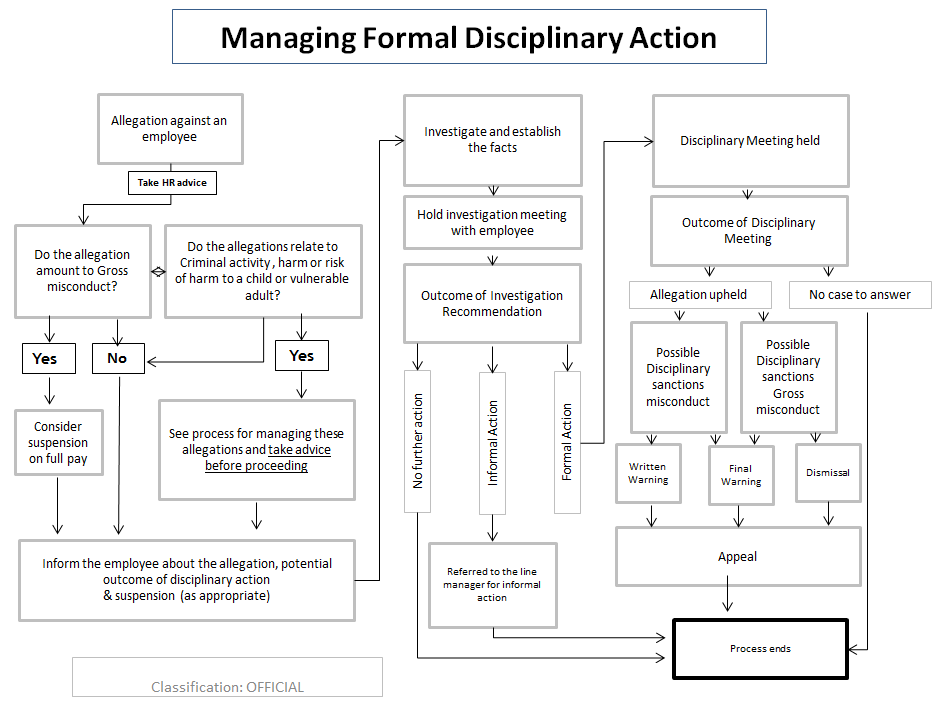 Disciplinary PolicyAgreed between the Council and the recognised trades unions.Gary Upton		     NASUWT Union Simon Uttley			 ASCL UnionDocument History Version1.3 (see below) Status FinalDate January 2022Target audience All Schools staff Ratification Approved at Schools’ Joint ForumAuthor HR Employment Services TeamVersion control Reviewers Version 1.1Initial draft for schools – February 2019  Version 1.2Approved at Schools’ Joint Forum 20 March 2019Version 1.3Policy reviewed April 2021 and Approved at SJF 27th January 20221. Objectives and scope …………………………………………….……………..……………………42. Responsibilities.…………………………………………………………………………………………53. Disciplinary offences… ………………………………………………………………………..……….64. The authority to take disciplinary action………..………….…………….…….…………………….65. Allegations against Trade Union representatives…………………………..…….…………………76. Relationship with the Grievance Procedure…………………………………….……………………77. Role of the LADO……………………………………………………………………………………….88. Informal management of disciplinary issues……………….…………………..…………………….89. Formal management of disciplinary issues ………….…………………………………..………….99.1 Investigating the facts …………………………….………….………………………………………..99.2 Suspension…………….……………………………………………………………………………….99.3 Disciplinary meeting ……………………………………..……………………………………………109.4 Right to be accompanied……………..……………………………………………………………….119.5 Disciplinary sanctions – misconduct and serious misconduct…………………………………….119.6 Disciplinary sanctions – gross misconduct …………………………………………………………129.7 Appeal…………………….…………………………………………………………….………………149.8 Referral to external bodies…………………….…………..………………………………………….1510. Data protection and retention of employee records………………………………………………15Appendix A – Managing formal disciplinary action flow diagram…………….…………………….…16Disciplinary action in respect of: Head Teacher All other employees SuspensionChair of GovernorsHeadteacherInvestigate allegations As appointed by Chair of Governors, e.g. a governor or external personAs appointed by the HeadteacherDisciplinary hearing where dismissal is not a possible outcomeChair of GovernorsHeadteacherDisciplinary hearing where dismissal is a possible outcomePanel of governors with a nominated ChairPanel of governors with a nominated ChairAppeal hearingDifferent panel of governors with nominated ChairDifferent panel of governors with nominated ChairSigned: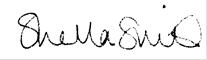 4 February 2022Shella SmithAssistant Director for HR and Organisational DevelopmentMiriam PalfreyStaff Side and Branch Secretary for Unison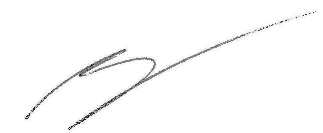 03 February 2022Kieran MageeJoint Shop Stewards Committee and Branch Secretary/Convenor for Unite31.01.2022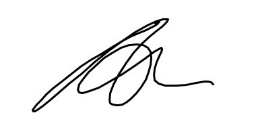 31.01.2022Alison McNamara04/02/2022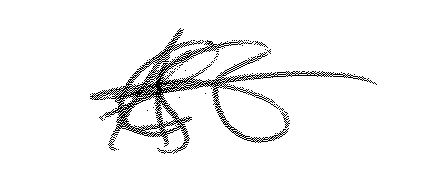 Education & Community Unions Panel and Branch Secretary for the National Education Union (NEU)Robert StirlingConvenor for GMB